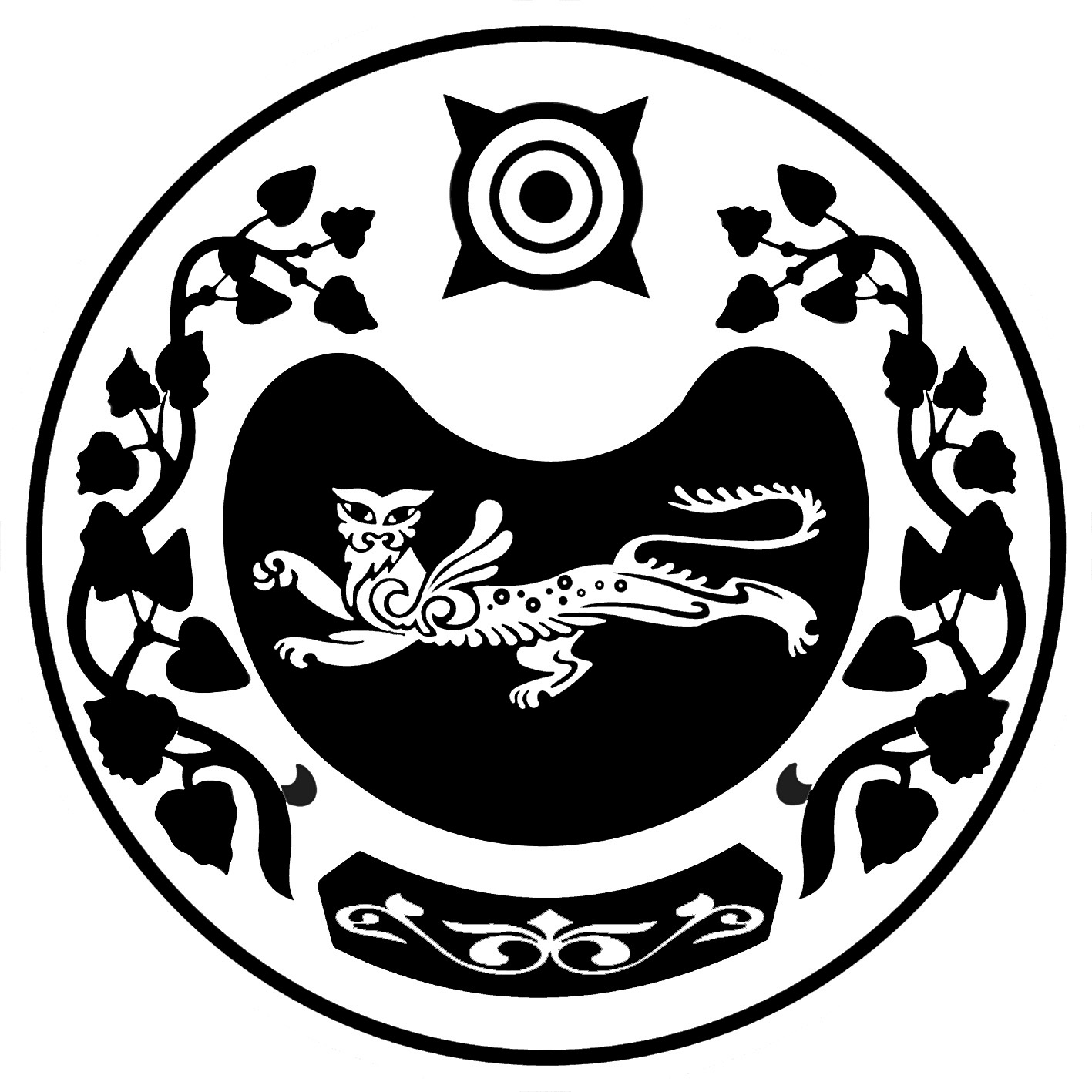 РОССИЯ ФЕДЕРАЦИЯЗЫ			                          РОССИЙСКАЯ ФЕДЕРАЦИЯХАКАС РЕСПУБЛИКАНЫН		                          РЕСПУБЛИКА ХАКАСИЯАUБАН ПИЛТIРI АЙМААНЫY	                                      УСТЬ-АБАКАНСКОГО РАЙОН                                                                                                 АДМИНИСТРАЦИЯОПЫТНЕНСКАЙ ААЛ ЧJБI		                          ОПЫТНЕНСКИЙ СЕЛЬСОВЕТПОСТАНОВЛЕНИЕот   24.07.2019г.	                                                                                        №  152/1-пс. ЗеленоеОб актуализации схемы водоснабжения,расположенной на территории Опытненского сельсоветана период 2019-2028 годы        На основании Федерального закона от 07.12.2011 года № 416-ФЗ «О водоснабжении и водоотведении» (с послед. изменен.), Постановления Правительства РФ от 05.09.2013 № 782 (с изменениями и дополнениями) "О схемах водоснабжения и водоотведения», в соответствии с Федеральным законом от 06 октября 2003 года №131-ФЗ «Об общих принципах организации местного самоуправления в Российской Федерации», Администрация Опытненского сельсоветаПОСТАНОВЛЯЕТ:Актуализировать схему водоснабжения, расположенную на территории Опытненского сельсовета на период 2019-2028 годы согласно приложению.Постановление № 146-п от 29.05.2014г. «Об утверждении схемы водоснабжения, расположенной на территории Опытненского сельсовета на период 2013-2028 годы» считать утратившим силу.Настоящее постановление разместить на официальном сайте Администрации Опытненского сельсовета.Контроль за исполнением настоящего постановления оставляю за собой.И.о.  Главы Опытненского сельсовета                                                 И.Г. Игнатьева                                                                                     Приложениек Постановлению администрацииОпытненского сельсоветаот 24.07.2019г. № 152/1-пСХЕМАВОДОСНАБЖЕНИЯ ОПЫТНЕНСКОГОСЕЛЬСОВЕТАУСТЬ-АБАКАНСКОГО РАЙОНАс. Зеленое2019 годСОДЕРЖАНИЕРаздел 1. Графическая часть………………………………………………………………….4Раздел 2. Пояснительная записка схемы водоснабжения…………………………………4Раздел 3. «Технико-экономическое состояние централизованных систем водоснабжения поселения»…………………………………………………………………....63.1. Описание системы и структуры водоснабжения поселения……………………………..63.2. Описание территорий поселения, не охваченных централизованными системами водоснабжения…………………………………………………………………………….……..73.3. Описание состояния и функционирования водопроводных сетей систем водоснабжения, включая оценку величины износа сетей и определение возможности обеспечения качества воды в процессе транспортировки по этим сетям………………...….73.4. Описание результатов технического обследования централизованных систем водоснабжения………………………………………………………………………………..….83.5. Описание существующих сооружений очистки и подготовки воды, включая оценку соответствия применяемой технологической схемы водоподготовки требованиям обеспечения нормативов качества воды……………………………………………………..…93.6. Описание состояния и функционирования существующих насосных централизованных станций, в том числе оценку энергоэффективности подачи воды, которая оценивается как соотношение удельного расхода электрической энергии, необходимой для подачи установленного объема воды, и установленного уровня напора (давления)…………………………………………………………………………………….…..93.7. Описание существующих технических и технологических проблем, возникающих при водоснабжении поселений, анализ исполнения предписаний органов, осуществляющих государственный надзор, муниципальный контроль  устранения нарушений, влияющих на качество и безопасность воды…………………………………………………………….…….93.8. Описание централизованной системы горячего водоснабжения с использованием закрытых систем горячего водоснабжения, отражающее технологические особенности указанной системы……………………………………………………………………………..113.9. Описание существующих технических и технологических решений по предотвращению замерзания воды применительно к территории распространения вечномерзлых грунтов…………………………………………………………………….……123.10. Перечень лиц, владеющих на праве собственности или другом законном основании объектами централизованной системы водоснабжения, с указанием принадлежащих этим лицам таких объектов (границ зон, в которых расположены такие объекты)…………..….12Раздел 4. «Направления развития централизованных систем водоснабжения» 4.1. Основные направления, принципы, задачи и плановые значения развития централизованных систем водоснабжения………………………………………………..….12Раздел 5. «Баланс водоснабжения и потребления горячей, питьевой, технической воды» 5.1. Общий баланс подачи и реализации воды, включая анализ и оценку структурных составляющих потерь горячей, питьевой, технической воды при ее производстве и транспортировке………………………………………………………………………………..135.2. Структурный баланс реализации горячей, питьевой, технической воды по группам абонентов с разбивкой на хозяйственно-питьевые нужды населения, производственные нужды юридических лиц и другие нужды поселений (пожаротушение, полив и др.)…….145.3. Сведения о фактическом и ожидаемом потреблении горячей, питьевой, технической воды (годовое, среднесуточное, максимальное суточное)…………………………………..155.4. Прогноз распределения расходов воды на водоснабжение по типам абонентов, в том числе на водоснабжение жилых зданий, объектов общественно-делового назначения, промышленных объектов, исходя из фактических расходов горячей, питьевой, технической воды с учетом данных о перспективном потреблении горячей, питьевой, технической воды абонентами……………………………………………………………...…155.5. Сведения о фактических и планируемых потерях горячей, питьевой, технической воды при ее транспортировке (годовые, среднесуточные значения)……………….………16Раздел 6. «Экологические аспекты мероприятий по строительству, реконструкции и модернизации объектов централизованных систем водоснабжения»6.1. Перечень основных мероприятий по реализации схем водоснабжения с разбивкой по годам………………………………………………………………………………………...…..166.2. Технические обоснования основных мероприятий по реализации схем водоснабжения, в том числе гидрогеологические характеристики потенциальных источников водоснабжения, санитарные характеристики источников водоснабжения, а также возможное изменение указанных характеристик в результате реализации мероприятий, предусмотренных схемами водоснабжения и водоотведения…………………………..…..166.3. Сведения о вновь строящихся, объектах системы водоснабжения…………………….176.4. Сведения об оснащенности зданий, строений, сооружений приборами учета воды и их применении при осуществлении расчетов за потребленную воду………………………….176.5. Рекомендации о месте размещения насосных станций, резервуаров, водонапорных башен…………………………………………………………………………………………….17    6.6. Обоснование предложений по строительству, реконструкции и выводу из эксплуатации объектов централизованных систем водоснабжения поселений……………176.7. Обеспечение подачи абонентам определенного объема горячей, питьевой воды установленного качества……………………………………………………………………….176.8. Обеспечение водоснабжения объектов перспективной застройки населенного пункта……………………………………………….186.9. Сокращение потерь воды при ее транспортировке……………………...………………186.10. Обеспечение предотвращения замерзания воды в зонах распространения вечномерзлых грунтов путем ее регулируемого сброса, автоматизированного сосредоточенного подогрева воды в сочетании с циркуляцией или линейным обогревом трубопроводов, теплоизоляции поверхности труб высокоэффективными долговечными материалами с закрытой пористостью, использования арматуры, работоспособной при частичном оледенении трубопровода, автоматических выпусков воды……………...…….18Раздел 7.  Оценка объемов капитальных вложений в строительство, реконструкцию и модернизацию объектов централизованных систем водоснабжения с разбивкой по годам…………………………………...…………187.1. Оценка стоимости основных мероприятий по реализации схем водоснабжения..........18Раздел 8. Перечень выявленных бесхозяйных объектов централизованных систем водоснабжения (в случае их выявления) и перечень организаций, уполномоченных на их эксплуатацию……………………………………………………………………….…..18Раздел 9. Схема водоснабжения и водоотведения.…………………………………….….19Раздел 1. Графическая часть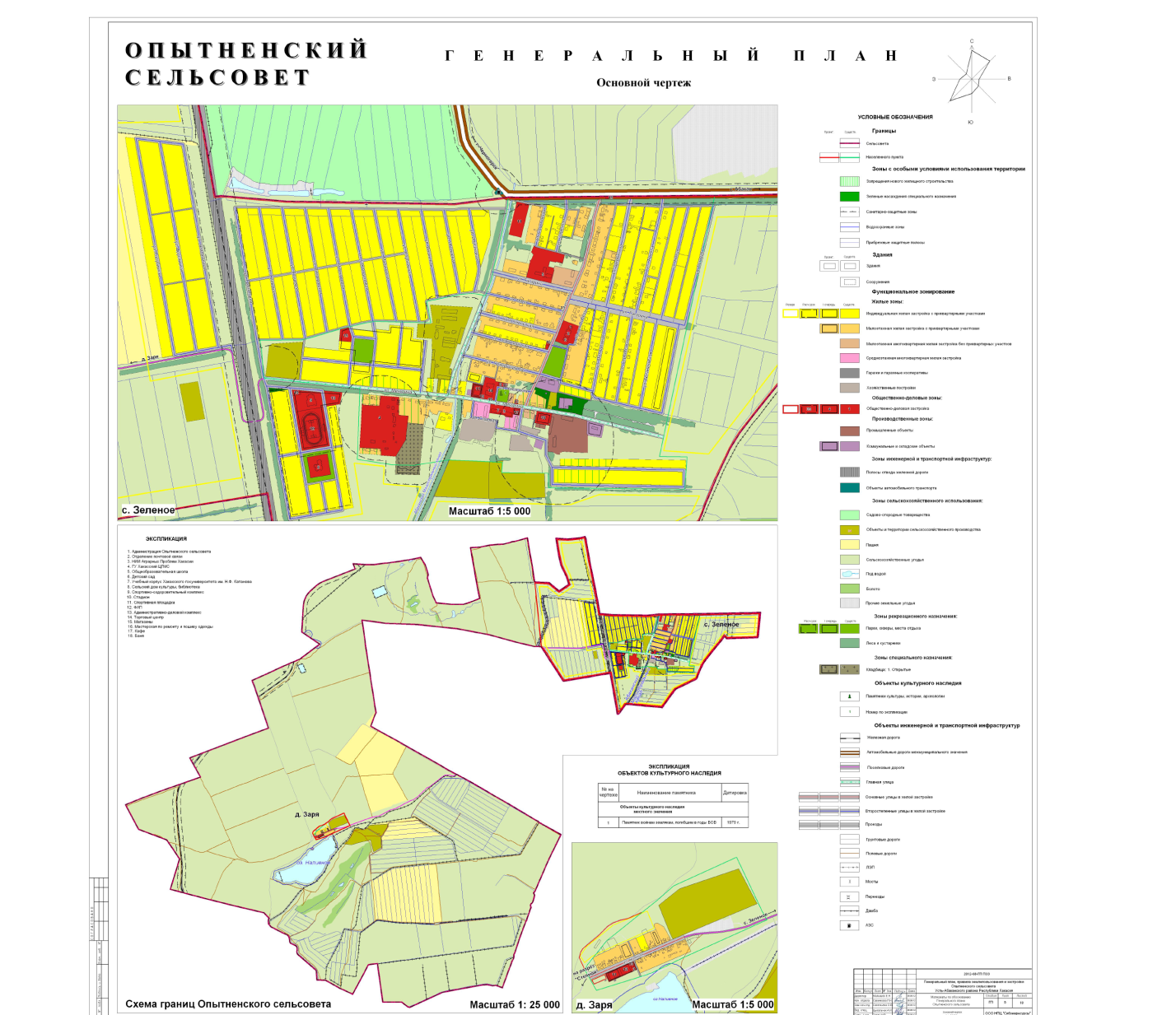 Раздел 2. Пояснительная записка схемы водоснабженияОпытненское сельское поселение является административно-территориальным образованием, входящим в состав территории Усть–Абаканского муниципального района Республики Хакасия.Площадь поселения - .Административный центр сельского поселения – село Зелёное, которое расположено рядом с автодорогой регионального значения (Абакан - Черногорск). Расстояние от административного центра сельского поселения до районного центра (Усть-Абакан) составляет , до регионального центра (г. Абакан) - , до ближайшей железнодорожной станции (г. Абакан) - .Численность населения села Зелёное на 01.01.2019 г. – 1700 человек.Село Зелёное расположено в юго-западной части Усть-Абаканского района.	Усть-Абаканский район расположен в северной части Минусинской котловины.Климат Усть–Абаканского района характеризуется как резко - континентальный .  Значение среднегодовой температуры наружного воздуха составляет +3°С.Самая низкая среднемесячная температура -20оС и абсолютный минимум -45оС наблюдается в январе месяце.Снег начинает выпадать в конце октября - начале ноября, устойчивый снежный покров формируется к середине ноября. Мощность снежного покрова достигает в среднем 40-. Глубина промерзания грунтов на территории поселения составляет 
абсолютный минимум .Самая высокая среднемесячная температура +36о и абсолютный максимум +39о наблюдается в июле месяце. Период активной вегетации растений длится более 4-х месяцев. Продолжительность безморозного периода также 4 месяца с середины мая до середины сентября.Среднегодовое количество осадков составляет . В течение года преобладают ветры южного и юго-западного направлений, в меньшей степени северного направления. Средняя скорость ветра составляет 3 м/сек. Сильные ветры более 20 м/сек отмечаются около 20 дней за год. Раздел 3. «Технико-экономическое состояние централизованных систем водоснабжения поселения»3.1. Описание системы и структуры водоснабжения поселения 	Настоящая схема водоснабжения Опытненского сельсовета разработана в соответствии с Федеральным законом № 416-ФЗ от 07.05.2013 «О водоснабжении и водоотведении» на основании:- исходных данных и материалов, полученных от администрации МО, ресурсоснабжающих организаций, других организаций и ведомств;-     программы комплексного развития Опытненский сельсовет;-     решений Генерального плана муниципального образования.Долгосрочными стратегическими целями развития системы водоснабжения муниципального образования Опытненский сельсовет  являются:обеспечение эксплуатационной надежности и безопасности систем водоснабжения, как части коммунальных систем жизнеобеспечения населения;обеспечение финансовой и производственно-технологической доступности услуг водоснабжения надлежащего качества для населения и других потребителей;обеспечение рационального использования воды, как природной, так и питьевого качества, выполнение природоохранных требований;повышение ресурсной эффективности водоснабжения путем модернизации оборудования и сооружений, внедрения новой технологии и организации производства;достижение полной самоокупаемости услуг и финансовой устойчивости предприятий водоснабжения;оптимизация инфраструктуры и повышение эффективности капитальных вложений, создание благоприятного инвестиционного климата;строительство водовода от 2 водоподъема г. Черногорска до с. Зеленое, с подключением существующих потребителей (для водоснабжения с. Зеленое).Водоснабжение в Опытненском сельском поселении осуществляется по смешанной схеме. Часть потребителей обеспечена централизованным водоснабжением, оставшаяся часть потребителей использует индивидуальные источники воды (скважины, колодцы). Основным потребителем воды в поселении является население –88,90%. Доля бюджетных организаций и прочих потребителей составляет 11,10% соответственно.Структура потребления водыЦентрализованное водоснабжение обеспечивается в 1 населенном пункте Опытненского сельсовета - с. Зеленое, жилой фонд, оборудованный централизованным водоснабжением, составляет 36% от общей численности жителей поселения.Источники водоснабжения – подземная водонапорная скважина, данный источник обслуживает ресурсоснабжающая организация ООО РСО «Прогресс». Глубина залегания водоносных горизонтов 18м, предназначение скважины хозяйственно-бытовое. 3.2. Описание территорий поселения, не охваченных централизованными системами водоснабженияНа территории Опытненского сельсовета в небольшом населенном пункте д. Заря система централизованного водоснабжения отсутствует. Основными источниками водоснабжения в данном населенном пункте являются индивидуальные скважины и колодцы.Нецентрализованные системы холодного водоснабжения применяются исключительно в индивидуальных жилых домах, в случаях, где присоединение к централизованным сетям по различным причинам экономически нецелесообразно или отсутствует возможность технологического присоединения.Таблица 1. Перечень объектов3.3. Описание состояния и функционирования водопроводных сетей систем водоснабжения, включая оценку величины износа сетей и определение возможности обеспечения качества воды в процессе транспортировки по этим сетямХозяйственно-питьевое водоснабжение на территории поселения  осуществляется через магистральные сети от источников водоснабжения  до потребителя. Характеристика водопроводных сетей с. Зеленое  представлена в таблице2, 3.Таблица 2. Сети водоснабжения с. ЗеленоеТаблица3. Протяженность централизованной системы водоснабженияОсновными потребителями являются:- Население многоквартирных домов (МКД) и индивидуальных жилых домов (ИЖД);- Бюджетные организации;- Прочие потребители.Структура потребления воды по данным 2013 года представлена в таблице 4.Таблица 4.3.4. Описание результатов технического обследования централизованных систем водоснабженияСуществующие процедуры технического обследования и диагностики состояния трубопроводов систем централизованного водоснабжения  включают:Визуальный метод контроля, позволяет обнаруживать дефекты в доступных для осмотра местах (колодцах, подвалах зданий).	Акустическая диагностика - выявление дефектов или наличия течи в основном металле трубопровода (трубы); определение  местоположения дефектов или течи; классификация дефектов по степени опасности. Метод применялся и был разработан с целью выявления ослабленных мест трубопровода в ремонтный период и исключения появления повреждений в период эксплуатации. Он имел долгий период освоения и внедрения, но в настоящее время в среднем стабильно показывает эффективность 93-94%.То есть 94% повреждений выявляется в ремонтный период и только 6% уходит на период эксплуатации.Опрессовка на прочность повышенным давлением. С применением комплексной оперативной системы сбора и анализа данных о состоянии трубопроводов, опрессовку стало возможным рассматривать, как метод диагностики и планирования ремонтов, замены трубопроводов. Данных по техническому обследованию СЦВ не предоставлено. В качестве технического обследования СЦГВ применяется метод опрессовки.3.5. Описание существующих сооружений очистки и подготовки воды, включая оценку соответствия применяемой технологической схемы водоподготовки требованиям обеспечения нормативов качества водыВ с. Зеленое на источнике воды (водонапорная скважина) система очистки воды отсутствует. Для дезинфекции ежеквартально используется метод хлорирования. К недостаткам данного метода можно отнести: существующая система очистки не может ликвидировать несоответствие требованиям санитарных норм и правил по содержанию фтора и натрия в питьевой воде. Лабораторные исследования воды осуществляются один раз в квартал. Наблюдения за качеством подземных вод проводятся в соответствии с требованиями СанПиН 2.1.4.1074-01.Использование в технологии дезинфекции опасного вещества – хлора имеет существенные недостатки. К таким недостаткам можно отнести:   высокую токсичность хлора.Требуемые мероприятия:Установка эффективного энергосберегающего насосного оборудования.Использование технологии ультрафиолетового обеззараживания.Установка накопителя (не менее 30м3)3.6. Описание состояния и функционирования существующих насосных централизованных станций, в том числе оценку энергоэффективности подачи воды, которая оценивается как соотношение удельного расхода электрической энергии, необходимой для подачи установленного объема воды, и установленного уровня напора (давления)Состав технологического оборудования, использующегося для добычи воды, ее транспортировки, а так же его технические характеристики приведены в Таблице 5. по данным  2013 года.Таблица 5.3.7. Описание существующих технических и технологических проблем, возникающих при водоснабжении поселений, анализ исполнения предписаний органов, осуществляющих государственный надзор, муниципальный контроль  устранения нарушений, влияющих на качество и безопасность водыАнализ существующего состояния системы выявил следующие основные технические проблемы эксплуатации сетей и сооружений водоснабжения:1. Высокий износ и несоответствие насосного оборудования современным требованиям по надежности и электропотреблению, высокие энергозатраты по подъему воды.2. Несоответствие существующих технологий водоподготовки современным нормативным требованиям к качеству воды, отсутствие системы обеззараживания и подготовки хозяйственно-питьевой  воды на источнике с. Зеленое.3. Старение сетей водоснабжения, увеличение протяженности сетей с износом до 60%.4. Высокая степень физического износа насосного оборудования.Для обоснования технических мероприятий комплексного развития систем водоснабжения произведена группировка проблем эксплуатации по следующим системным критериям:- надежность;- качество, экологическая безопасность;- стоимость (доступность для потребителя).Данная группировка позволяет обосновать эффективность технических мероприятий с точки зрения достижения результатов и возможности мониторинга.НадежностьДля целей комплексного развития систем водоснабжения главным интегральным критерием эффективности выступает надежность функционирования сетей.Основные показатели:аварийность на трубопроводах – 0,2 ед./км;индекс реконструируемых сетей – 0,01 ед./км.КачествоКачество услуг водоснабжения должно определяться условиями договора и гарантировать бесперебойность их предоставления, а также соответствие доставляемого ресурса (воды) соответствующим стандартам и нормативам.Показателями, характеризующими параметры качества предоставляемых услуг и поддающимися непосредственному наблюдению и оценке потребителями, являются:перебои в водоснабжении (часы, дни);частота отказов в услуге водоснабжения;Показателями, характеризующими параметры качества воды, являются:состав и свойства воды (соответствие действующим стандартам);давление в подающем трубопроводе холодного водоснабжения;расход холодной воды (потери и утечки).С целью обеспечения экологической и санитарно-эпидемиологической безопасности при развитии МО предлагаются следующие мероприятия:-реконструкция и новое строительство сетей водоснабжения;-модернизация насосных станций с применением телеметрии, частотного регулирования и современного насосного оборудования;-реконструкция и модернизация систем водоподготовки.Параметры оценки качествапредоставляемых услуг водоснабженияТаблица 6.Основные направления модернизации системы водоснабженияАнализ существующей системы водоснабжения и дальнейших перспектив развития территории поселения  показывает, что действующие сети водоснабжения работают на пределе ресурсной надежности. Работающее оборудование морально и физически устарело. Необходима полная модернизация системы водоснабжения, включающая в себя реконструкцию сетей и замену устаревшего оборудования на современное, отвечающее энергосберегающим технологиям.3.8. Описание централизованной системы горячего водоснабжения с использованием закрытых систем горячего водоснабжения, отражающее технологические особенности указанной системы	Централизованная система горячего водоснабжения в Опытненском сельсовете состоит из двух зон действия. Источниками горячего водоснабжения (ГВС) являются котельные с. Зеленое. Все объекты потребления ГВС присоединены по зависимой схеме. Протяженность тепловых сетей систем отопления – 3,9 км (с. Зеленое). Систем горячего водоснабжения –3,9 км. Присоединение внутридомовых систем отопления и ГВС в зданиях (отопительных приборов потребителей) к тепловым сетям выполнено по зависимой схеме в виду того, что  на объектах жилого фонда старой постройки внутридомовые системы ГВС не предусматривались. Теплоснабжение – открытое, внутридомовые сети горячего водоснабжения в зданиях многоквартирных  и индивидуальных жилых домов отсутствуют, теплоноситель разбирается из врезок в системе отопления.  Котельные  выполняют функции ЦТП.Таблица 7. Нормативный объем производства  горячей воды за 2013 год (тыс. м3)	Для перевода системы централизованного горячего водоснабжения на независимую закрытую систему необходима реконструкция в первую очередь внутридомовых систем теплоснабжения с устройством тепловых пунктов и узлов управления.3.9. Описание существующих технических и технологических решений по предотвращению замерзания воды применительно к территории распространения вечномерзлых грунтов	В целях предотвращения замерзания водопроводных сетей на территории Опытненского сельсовета прокладка внутриквартальных сетей предусмотрена совместно с трубопроводами тепловых сетей. Магистральные водопроводные сети проложены на глубине 3,5 м, что предотвращает  перемораживание сети  в самый холодный период года, т.к. температура грунта остается положительной.3.10. Перечень лиц, владеющих на праве собственности или другом законном основании объектами централизованной системы водоснабжения, с указанием принадлежащих этим лицам таких объектов (границ зон, в которых расположены такие объекты)	Все объекты централизованной системы водоснабжения в пределах границ поселения являются собственностью администрации Опытненского сельсовета. Эксплуатацию оборудования осуществляет ООО РСО «Прогресс» в соответствии с актом приема-передачи и Концессионным соглашением.Раздел 4. «Направления развития централизованных систем водоснабжения»4.1. Основные направления, принципы, задачи и плановые значения показателей развития централизованных систем водоснабженияДолгосрочными стратегическими целями развития системы водоснабжения Опытненского сельсовета являются:- обеспечение эксплуатационной надежности и безопасности систем водоснабжения как части коммунальных систем жизнеобеспечения населения;- обеспечение финансовой и производственно-технологической доступности услуг водоснабжения надлежащего качества для населения и других потребителей;- обеспечение рационального использования воды, как природной, так и питьевого качества, выполнение природоохранных требований;- повышение ресурсной эффективности водоснабжения путем модернизации оборудования и сооружений, внедрения новой технологии и организации производства;- достижение полной самоокупаемости услуг и финансовой устойчивости предприятий водоснабжения;- оптимизация инфраструктуры и повышение эффективности капитальных вложений, создание благоприятного инвестиционного климата.	Достижение вышеуказанных стратегических целей и задач позволит в перспективе обеспечить надежность и качество  хозяйственно-питьевого водоснабжения для потребителей.Раздел 5. «Баланс водоснабжения и потребления горячей, питьевой, технической воды»5.1. Общий баланс подачи и реализации воды, включая анализ и оценку структурных составляющих потерь горячей, питьевой, технической воды при ее производстве и транспортировкеБаланс подачи горячей, питьевой воды, технической воды и потерь при транспортировке с. Зеленое представлен в таблице 8.Таблица 8.5.2. Структурный баланс реализации горячей, питьевой, технической воды по группам абонентов с разбивкой на хозяйственно-питьевые нужды населения, производственные нужды юридических лиц и другие нужды поселений (пожаротушение, полив и др.)	Баланс реализации горячей, питьевой, технической воды по группам абонентов представлен в таблице 9.Таблица 9.5.3. Сведения о фактическом и ожидаемом потреблении горячей, питьевой, технической воды (годовое, среднесуточное, максимальное суточное)	Сведения о фактическом потреблении горячей и холодной воды Опытненский сельсовет 2019 год получены по данным ресурсоснабжающей организации ООО РСО «Прогресс», представлены в таблице 10.Таблица 10.5.4. Прогноз распределения расходов воды на водоснабжение по типам абонентов, в том числе на водоснабжение жилых зданий, объектов общественно-делового назначения, промышленных объектов, исходя из фактических расходов горячей, питьевой, технической воды с учетом данных о перспективном потреблении горячей, питьевой, технической воды абонентамиТаблица 11.5.5. Сведения о фактических и планируемых потерях горячей, питьевой, технической воды при ее транспортировке (годовые, среднесуточные значения)Таблица 12.Раздел 6. «Экологические аспекты мероприятий по строительству, реконструкции и модернизации объектов централизованных систем водоснабжения»6.1. Перечень основных мероприятий по реализации схем водоснабжения с разбивкой по годамАнализ существующей системы водоснабжения и дальнейших перспектив развития МО Опытненский сельсовет показывает, что действующие сети водоснабжения работают на пределе ресурсной надежности, питьевая вода не соответствует нормам по санитарно-химическим  показателям.	Необходима полная модернизация системы водоснабжения, включающая в себя реконструкцию сетей и строительство нового водовода от второго водоподъема г. Черногорска.Перечень основных мероприятий:- Водоснабжение площадок нового строительства юго-западной части села осуществляется прокладкой новых водопроводных сетей в зонах водоснабжения от соответствующих водоводов (2019-2028 годы);- поэтапная реконструкция сетей водоснабжения, имеющих большой износ (2019-2020год).- строительство магистрального водовода в зону водоснабжения с. Зеленое от водоподъема № 2 г. Черногорска в целях обеспечения потребителей водой соответствующего качества и исключения дефицита объемов потребления на перспективу (2020-2022год).Экологические мероприятия:С целью снижения отрицательного влияния отходов на окружающую среду во время производства строительных работ, проектом предусмотрены следующие мероприятия:оборудование  строительной площадки контейнерами для бытовых и строительных отходов со своевременным вывозом  их  на свалку;не допускать при уборке отходов и мусора сбрасывание их из зданий и сооружений без применения закрытых лотков и бункеров-накопителей.Отходы, образующиеся при строительстве проектируемого объекта  по  окончанию строительства вывозятся на санкционированную свалку г.Черногорска. Лом черных металлов и огарки сварочных электродов сдаются на предприятие по сбору    лома.При строительстве объекта основное количество отходов относится к отходам малоопасным и практически не опасным для окружающей природной среды.6.2. Технические обоснования основных мероприятий по реализации схем водоснабжения, в том числе гидрогеологические характеристики потенциальных источников водоснабжения, санитарные характеристики источников водоснабжения, а также возможное изменение указанных характеристик в результате реализации мероприятий, предусмотренных схемами водоснабжения и водоотведенияОбосновывающими критериями эффективности основных технических мероприятий является – надежность и качество.НадежностьДля целей комплексного развития систем водоснабжения главным интегральным критерием эффективности выступает надежность функционирования сетей.КачествоКачество услуг водоснабжения должно определяться условиями договора и гарантировать бесперебойность их предоставления, а также соответствие доставляемого ресурса (воды) соответствующим стандартам и нормативам.Санитарные характеристики источников водоснабжения Опытненского сельсовета отслеживаются эксплуатирующими организациями.	Санитарные характеристики источников водоснабжения принадлежащих Опытненскому сельсовету  (водозаборная скважина) не соответствуют санитарным нормам по санитарно-химическим показателям. 6.3. Сведения о вновь строящихся, объектах системы водоснабжения.По данным Опытненского сельсовета строительство объектов системы водоснабжения планируется в ближайшие 5 лет.6.4. Сведения об оснащенности зданий, строений, сооружений приборами учета воды и их применении при осуществлении расчетов за потребленную водуНа территории Опытненского сельсовета по состоянию на 2019 год все объекты бюджетных, административных и прочих учреждений оснащены приборами учета воды.    Отсутствие приборов учета на зданиях многоэтажных жилых домов составляет 50%.    Оснащенность приборами учета воды потребителей индивидуальных жилых домов составляет 50%.6.5. Рекомендации о месте размещения насосных станций, резервуаров, водонапорных башен	Строительство новых сооружений системы водоснабжения (насосных станций, резервуаров, водонапорных башен) на территории Опытненского сельсовета планируется разместить по ул. Полевая.6.6. Обоснование предложений по строительству, реконструкции и выводу из эксплуатации объектов централизованных систем водоснабжения поселений	Согласно основным мероприятиям, предусмотрено строительство с основной магистрали водовода от второго водоподъема г. Черногорска до с. Зеленое. Выполнение данного мероприятия позволит исключить дефицит в потребности воды, который возникнет в связи с приростом численности населения и появлением объектов нового строительства. После ввода в эксплуатацию магистрального водовода из эксплуатации выводится водонапорная скважина.6.7. Обеспечение подачи абонентам определенного объема горячей, питьевой воды установленного качества	Объекты централизованного водоснабжения в Опытненском сельсовете в настоящее время обеспечиваются водой в полном объеме, качество поставляемой воды абонентам не соответствует нормам по санитарно-химическим показателям.6.8. Обеспечение водоснабжения объектов перспективной застройки населенного пункта	Для обеспечения водой объектов перспективной застройки необходимо, согласно основным мероприятиям, выполнить прокладку новых водопроводных сетей в зонах водоснабжения (зоны нового строительства) от существующих водоводов протяженностью  5000 м.6.9. Сокращение потерь воды при ее транспортировке	Выполнение мероприятий по реконструкции и капитальным ремонтам сетей позволит снизить величину потерь воды при транспортировке.6.10. Обеспечение предотвращения замерзания воды в зонах распространения вечномерзлых грунтов путем ее регулируемого сброса, автоматизированного сосредоточенного подогрева воды в сочетании с циркуляцией или линейным обогревом трубопроводов, теплоизоляции поверхности труб высокоэффективными долговечными материалами с закрытой пористостью, использования арматуры, работоспособной при частичном оледенении трубопровода, автоматических выпусков воды	Технологии по предотвращения замерзания воды в зонах распространения вечномерзлых грунтов путем ее регулируемого сброса, автоматизированного сосредоточенного подогрева воды в сочетании с циркуляцией или линейным обогревом трубопроводов, теплоизоляции поверхности труб высокоэффективными долговечными материалами с закрытой пористостью, использования арматуры, работоспособной при частичном оледенении трубопровода, автоматических выпусков воды в Опытненском сельсовете не используются.Раздел 7.  Оценка объемов капитальных вложений в строительство, реконструкцию и модернизацию объектов централизованных систем водоснабжения с разбивкой по годам7.1. Оценка стоимости основных мероприятий по реализации схем водоснабженияРазработка ПСД на новое строительство водопроводных сетей до юго-западной части села от соответствующих водоводов – 5 млн. руб.Строительство магистрального водовода в зону водоснабжения с. Зеленое от водоподъема № 2 г. Черногорска в целях обеспечения потребителей водой соответствующего качества и исключения дефицита объемов потребления на перспективу 74470,67  тыс. руб.Раздел 8. Перечень выявленных бесхозяйных объектов централизованных систем водоснабжения (в случае их выявления) и перечень организаций, уполномоченных на их эксплуатациюПо состоянию на 2019 год бесхозяйных объектов централизованной системы водоснабжения Опытненского сельсовета не выявлено.Раздел 9. Схема водоснабженияПоказателиЕдиницы измеренияЗначения на первый этап расчетного срока генерального планаПлощадь территории в границах поселения, всего:га7875в   т.ч.:         с. Зеленоега7855д. Заряга20Численность населениячел.1789Площадь застройки, всего, в  т.ч.:га1893с. Зеленоега1873д. Заря га20Площадь, планируемая к застройке, всего, в  т.ч.:га1000с. Зеленоега1000многоквартирный жилищный фондед / м28/11320Здания социальных объектов  и прочие зданияед3Подключены к системе централизованного водоснабжения, всего, в  т.ч.:ед/64индивидуальных жилых  домов ед/м246/2318,9жилых многоквартирных зданийед/м28/11320,2зданий социальных объектов  и прочих зданийед10ПоказателиЕдиницы измеренияЗначения на первый этап расчетного срока генерального планаНе подключены к системе централизованного водоснабжения индивидуальных жилых  домов д. Заряед25НаименованиетрубМатериалПротяженность в пмКоличество в шт.Средний нормат.срок службыИзнос в %d25 ммсталь355,051530d90 ммПНД1289,954010d50 ммПНД18504010d 32ммсталь4211530№ п/пНаименование сетиЕд.измеренияПротяженность1Одиночная протяженность водопроводовкм2,62Магистральные сетикм1,33Одиночная протяженность внутриквартальной и внутри дворовой водопроводной сетикм0Всего:км3,9№ п/пПоказателиЕд. изм.Объем1НАТУРАЛЬНЫЕ ПОКАЗАТЕЛИ1.1Объем выработки водытыс. м338,511.1.1.Объем покупной водытыс. м301.2.Объем отпуска в сетьтыс. м338,511.3.Объем потерьтыс. м301.4.Объем реализации воды потребителямтыс. м338,51в том числе на ГВСтыс. м312,651.4.1в том числе:
населениютыс. м320,111.4.2бюджетным потребителямтыс. м34,351.4.3прочим потребителямтыс. м31,4№п/пНаименование оборудованияТипПроизводительностьм3/чОбъем добычи воды,тыс.м3/годУдел-й расход электропотребления, кВтч/м31Скважина для подземной добычи водыЭЦВ 6-6,3-125Nэ =11 кВтН=1,1МПа16412,9Нормативные параметры качества Допустимый 
период и  показатели нарушения (снижения) параметров качестваУчетный период 
(величина)  снижения оплаты
за нарушение  
параметровУсловия расчетаУсловия расчетаНормативные параметры качества Допустимый 
период и  показатели нарушения (снижения) параметров качестваУчетный период 
(величина)  снижения оплаты
за нарушение  
параметровПри наличии  
прибора  
учетаПри отсутствии
приборов учетаКоличество аварий
и повреждений на 
1 км сети в год  а) не более
8 часов в течение одного месяца     
б) при аварии – не более 4 часов      За каждый час, 
превышающий    
допустимый период нарушения за расчетный период По показаниям 
приборов   
учета      С 1 человека по            
установленному
нормативу     Бесперебойное    
круглосуточное   
водоснабжение в  
течение года     Постоянное соответствие состава и свойств воды стандартам и нормативам, установленным органами Госсанэпиднадзора
России и органами
местного самоуправления   Не         
допускаетсяЗа каждый час  периода  снабжения водой, не соответствующей
установленному 
нормативу за расчетный период _          С 1 человека по 
установленному
нормативу     с. ЗеленоеКотельная Центральнаяс. Зеленое Котельная ШкольнаяВсегоПоднято холодной воды для ГВС9,083,5712,65Потери холодной воды при производстве теплоносителя000Расход теплоносителя на производство тепловой энергии000Подпитка тепловой сети  в т. ч.:    нормативные утечки0,4150,2460,661на горячее водоснабжение8,6653,32411,989№ п/пПоказателиЕд. изм.Расчёт на 2013 годРасчёт на 2013 год№ п/пПоказателиЕд. изм.Подъем водыТранспортировка воды1НАТУРАЛЬНЫЕ ПОКАЗАТЕЛИ1.1Объем выработки водытыс. м338,5138,511.1.1.Объем покупной водытыс. м3 001.2.Объем отпуска в сетьтыс. м338,5138,511.3.Объем потерьтыс. м3001.4.Объем реализации воды потребителямтыс. м338,5138,51в том числе на ГВСтыс. м312,6512,651.4.1в том числе:
населениютыс. м320,1120,111.4.2бюджетным потребителямтыс. м34,354,351.4.3прочим потребителямтыс. м31,41,4ПоказателиЕд.изм.Годовой объемВ сутки максимального потребления, м3/сутВсего: тыс.м338,51127,21. передано потребителям, в т.ч. тыс.м338,51127,2холодная вода (365 дн)тыс.м325,8670,8горячая вода (224 дн)тыс.м312,6556,42. потери при транспортировке, в т.ч.тыс.м300холодная вода (365 дн)тыс.м300горячая вода (224 дн)тыс.м30,6612,93. поливтыс.м300холодная вода (122 дн)тыс.м3004. пожаротушениетыс.м3н\дн/дПоказателиЕд.изм.с. Зеленое1.Реализация воды абонентам, в т.ч.тыс.м338,51хозяйственно-питьевая (ХВС)тыс.м325,86горячая водатыс.м312,652. Населениетыс.м332,76хозяйственно-питьевая (ХВС)тыс.м320,11горячая водатыс.м312,653. Бюджетные предприятиятыс.м34,35хозяйственно-питьевая (ХВС)тыс.м34,35горячая водатыс.м304.Прочие потребителитыс.м31,4хозяйственно-питьевая (ХВС)тыс.м31,4горячая водатыс.м305.Полив, хозяйственно-питьевая (ХВС)тыс.м306. Пожаротушение тыс.м3н\д№ П/ПНаименование показателей2019 факт, тыс.м3/год2019среднесут, м3/сут2019макс.сут., м3/сут2028 ожидаемое, тыс.м3/год2028среднесут, м3/сут2028макс.сут., м3/сут1Всего подано  воды, в т.ч.:38,510,1260,140173,290,5730,5801.1Хозяйственно-питьевой25,860,0700,080115,530,3160,3201.2Горячей воды12,650,0560,06057,760,2570,260NНаименование показателей Ед.201320152016201820202028п/пНаименование показателей изм. 2013201520162018202020281Отпущено (реализовано) воды, всего тыс. м3/год38,5151,262,787,2115,3173,291.2в том числе населению тыс. м3/год32,7645,957,280,6107,1165,591.3бюджетным организациям, соцкультбыту тыс. м3/год4,354,04,55,66,97,01.4Полив, пожаротушениетыс. м3/год0000001.5Прочим потребителям тыс. м3/год1,41,31,01,01,30,7NНаименование показателей Ед.201320152016201820202028п/пНаименование показателей изм. 2013201520162018202020281Утечки и неучтенный расход воды  тыс. м3/год000000 1.1хвстыс. м3/год000000 1.2гвстыс. м3/год0,6610,3070,3760,5230,6911,0392то же в % к  общему объему   %  5,21,81,81,81,80,5 3Среднесуточная величинам3/сут2,91,41,62,33,14,6